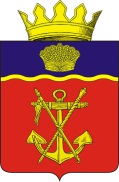 АДМИНИСТРАЦИЯКАЛАЧЕВСКОГО МУНИЦИПАЛЬНОГО РАЙОНАВОЛГОГРАДСКОЙ ОБЛАСТИПОСТАНОВЛЕНИЕот 12.09.2016 г. N 692Об образовании  межведомственной комиссии по мобилизации доходов в консолидированный бюджет Калачевского муниципального района Волгоградской области и вопросам неформальной занятости населенияВ целях обеспечения поступлений обязательных платежей в консолидированный бюджет Калачевского муниципального района, изыскания дополнительных резервов поступлений в консолидированный бюджет Калачевского муниципального района, обеспечения выполнения требований трудового законодательства в части своевременности и полноты выплаты заработной платы, выполнения запланированных социально значимых расходов бюджета Калачевского муниципального района, снижения неформальной занятости населения, исполнения трудового законодательства, руководствуясь Уставом Калачевского муниципального района, постановляю:1. Образовать межведомственную комиссию по мобилизации доходов в консолидированный бюджет Калачевского муниципального района Волгоградской области и вопросам неформальной занятости населения и утвердить ее состав (Приложению №1).2. Утвердить прилагаемое Положение о межведомственной комиссии по мобилизации доходов в консолидированный бюджет Калачевского муниципального района Волгоградской области и вопросам неформальной занятости населения (Приложение №2).3. Признать утратившими силу:а). Постановлениеадминистрации Калачевского муниципального района  Волгоградской области«О создании рабочей группы при администрации Калачевского муниципального района по вопросам снижения неформальной занятости населения, легализации заработной платы и повышению собираемости страховых взносов во внебюджетные фонды»от 05.02.2015г. №160;б).  Постановлениеадминистрации Калачевского муниципального района  Волгоградской области «О внесении изменений в постановление администрации Калачевского муниципального района Волгоградской области от 05.02.2015г. №160 «О создании рабочей группы при администрации Калачевского муниципального района по вопросам снижения неформальной занятости населения, легализации заработной платы и повышению собираемости страховых взносов во внебюджетные фонды» от 18.06.2015г. №653;в).  Постановлениеадминистрации Калачевского муниципального района  Волгоградской области«О межведомственной комиссии по мобилизации обязательных платежей в консолидированный бюджет Калачевского муниципального района и государственные внебюджетные фонды"от 20.02.2015г. №252;г).  Постановлениеадминистрации Калачевского муниципального района  Волгоградской области «О внесении изменений в Постановление администрации Калачевского муниципального района от 20.02.2015г. №252 «О межведомственной комиссии по мобилизации обязательных платежей в консолидированный бюджет Калачевского муниципального района и государственные внебюджетные фонды"от 28.05.2015г. №590;д).  Постановлениеадминистрации Калачевского муниципального района  Волгоградской области «О внесении изменений в постановление администрации Калачевского муниципального района от 20.02.2015г. №252 «О межведомственной комиссии по мобилизации обязательных платежей в консолидированный бюджет Калачевского муниципального района и государственные внебюджетные фонды"от 18.06.2015г. №652.Контроль исполнения настоящего постановления возложить на исполняющего обязанности первого заместителя Главы администрации Калачевского муниципального района Земскову Наталью Петровну.5. Настоящее постановление вступает в силу со дня его подписания и подлежит официальному опубликованию.Глава администрацииКалачевского муниципального района					С.А. ТюринПриложение №1к постановлению администрацииКалачевского муниципального районаВолгоградской областиот 12.09.2016 г. N 692Состав межведомственной комиссии по мобилизации доходов в консолидированный бюджет Калачевского муниципального района Волгоградской области и вопросам неформальной занятости населенияПриложение №2к постановлению администрацииКалачевского муниципального районаот «12» 09. 2016 г. № 692Положение о межведомственной комиссии по мобилизации доходов в консолидированный бюджет Калачевского муниципального района Волгоградской области и вопросам неформальной занятости населенияОбщие положенияМежведомственная комиссия по мобилизации доходов в консолидированный бюджет Калачевского муниципального района Волгоградской области и вопросам неформальной занятости (далее именуется – межведомственная комиссия) создана в целях: - обеспечения полного и своевременного поступления обязательных платежей в консолидированный бюджет Калачевского муниципального района;-  изыскания дополнительных резервов поступлений в консолидированный бюджет Калачевского муниципального района;- выполнения запланированных социально значимых расходов бюджета Калачевского муниципального района;- снижения неформальной занятости населения;- исполнение трудового законодательства РФ работодателями в части своевременности и полноты выплаты заработной платы, легализации заработной платы, погашения задолженности по заработной плате;- погашение задолженности, повышения собираемости  по страховым взносам в государственные внебюджетные фонды.2. Межведомственная комиссия по мобилизации доходов в консолидированный бюджет Калачевского муниципального района Волгоградской области и вопросам неформальной занятости в своей деятельности руководствуется законодательством Российской Федерации и Волгоградской области, а так же настоящим Положением.3. Комиссия осуществляет свою деятельность по двум направлениям:- по вопросам мобилизации налоговых и неналоговых доходов в консолидированный бюджет Калачевского муниципального района (далее именуются - вопросы мобилизации доходов);- по вопросам снижения неформальной занятости населения на территории Калачевского муниципального района  Волгоградской области, легализации заработной платы, погашения задолженности по заработной плате и страховым взносам в государственные внебюджетные фонды (далее именуются - вопросы неформальной занятости населения).Основные задачи межведомственной комиссииЗадачами межведомственной комиссии являются:Рассмотрение вопросов, направленных на мобилизацию налоговых и неналоговых доходов в консолидированный бюджет Калачевского муниципального районаи снижения неформальной занятости населения на территории Калачевского муниципального района  Волгоградской области, легализации заработной платы, погашения задолженности по заработной плате и страховым взносам в государственные внебюджетные фонды.Координация взаимодействия органов местного самоуправления Калачевского муниципального района,  со структурными подразделениями территориальных органов федеральных органов исполнительной власти, с подведомственными учреждениями исполнительных органов государственной власти Волгоградской области, иными организациями и учреждениями по вопросам мобилизации доходов и неформальной занятости населения.Права межведомственной комиссии:Для осуществления своей деятельности межведомственная комиссия имеет право:Взаимодействовать по вопросам, входящим в компетенцию межведомственной комиссии, с комитетом по труду и занятости Волгоградской области, со структурными подразделениями территориальных органов федеральных органов исполнительной власти, с подведомственными учреждениями исполнительных органов государственной власти Волгоградской области, иными организациями и учреждениями;Запрашивать и получать в установленном порядке необходимые материалы и информацию от подведомственных учреждений исполнительных органов государственной власти Волгоградской области, структурных подразделений территориальных органов федеральных органов исполнительной власти и иных учреждений и организаций по вопросам компетенции.Привлекать для совместного рассмотрения вопросов, находящихся в компетенции межведомственной комиссии, правоохранительные органы, иные органы, осуществляющие государственный надзор и контроль, а так же экспертов из числа ученых и специалистов в зависимости от содержания рассматриваемых межведомственной комиссией вопросов.Направлять органам местного самоуправления, в налоговые, контролирующие и правоохранительные органы информацию для принятия решений в соответствии с действующим законодательством в целях устранения нарушений, выявленных межведомственной комиссией для принятия административных мер воздействия в установленном порядке.Принимать решения по вопросам, относящимся к компетенции межведомственной комиссии.Осуществлять контроль выполнения решений межведомственной комиссии.Функции межведомственной комиссии:На межведомственную комиссию возлагаются следующие функции:По вопросам мобилизации доходов:Рассматривает вопросы взаимодействия государственных органов власти, органов местного самоуправления муниципальных образований Калачевского муниципального района по укреплению платежно-расчетной дисциплины в пределах своей компетенции.Разрабатывает предложения по поступлению в консолидированный бюджет Калачевского муниципального района дополнительных налоговых и неналоговых доходов.Разрабатывает предложения по эффективному использованию экономического потенциала муниципальных образований Калачевского муниципального района.Проводит выездные заседания (по мере необходимости) в городском и сельских поселениях Калачевского муниципального района по вопросам мобилизации доходов.Заслушивает информацию о работе комиссий городского и сельских поселений Калачевского муниципального района по мобилизации доходов.Рассматривает на своих заседаниях полученные материалы о полноте и своевременности расчетов хозяйствующих субъектов, осуществляющих деятельность на территории Калачевского муниципального района, с бюджетом и государственными внебюджетными фондами, о состоянии недоимки по платежам.По вопросам неформальной занятости:Проводит анализ ситуации по уровню неформальной занятости населения и разрабатывает мероприятия, направленные на снижение неформальной занятости.Проводит анализ уровня оплаты труда и задолженности по заработной плате у работодателей, находящихся на территории Калачевского муниципального района Волгоградской области.Подготавливает предложения о рассмотрении в правоохранительных и контрольно-надзорных органах в установленном действующим законодательством порядке материалов о действиях руководителей организаций, нарушающих требования трудового законодательства в части оформления трудовых правоотношений и оплаты труда работников.Проводит выездные заседания (по мере необходимости) в городском и сельских поселениях Калачевского муниципального района по вопросам неформальной занятости.Разрабатывает и направляет органам исполнительной власти Калачевского муниципального района, территориальным органам федеральных органов исполнительной власти и органам местного самоуправления городского и сельских поселений Калачевского муниципального района рекомендации и предложения по вопросам, отнесенным к компетенции межведомственной комиссии.Порядок формирования и деятельности межведомственной комиссии:5.1.Межведомственная комиссия формируется в составе председателя, заместителя председателя, секретаря и членов межведомственной комиссии.5.2. Состав межведомственной комиссии утверждается постановлением администрации Калачевского  муниципального района.5.3. Председатель межведомственной комиссии:- определяет место и время проведения заседания межведомственной комиссии;- проводит заседание межведомственной комиссии и обеспечивает контроль исполнения решений межведомственной комиссии;- подписывает протоколы заседаний межведомственной комиссии;- докладывает главе администрации Калачевского муниципального района по вопросам, отнесенным к компетенции межведомственной комиссии;- представляет межведомственную комиссию Калачевского муниципального района во взаимоотношениях с Межведомственной комиссией по мобилизации доходов в консолидированный бюджет Волгоградской области и вопросам неформальной занятости, структурными подразделениями территориальных органов федеральных органов исполнительной власти, подведомственных учреждений исполнительных органов государственной власти Волгоградской области, муниципальными учреждениями и организациями Калачевского муниципального района, имеет право переписки с указанными органами и организациями;5.4. В случае отсутствия председателя межведомственной комиссии его обязанности исполняет заместитель председателя межведомственной комиссии.5.5. Члены межведомственной комиссии:- участвуют в подготовке материалов по рассматриваемым на заседаниях межведомственной комиссии вопросам;- выполняют поручения председателя межведомственной комиссии либо лица, исполняющего его обязанности;- знакомятся с документами, касающимися рассматриваемых проблем, высказывают свое мнение по существу обсуждаемых вопросов, вносят замечания и предложения по проектам принимаемых решений;- обладают равными правами при обсуждении вопросов, внесенных в повестку дня заседания межведомственной комиссии, а также при голосовании;- имеют право в случае несогласия с принятым решением межведомственной комиссии изложить письменно свое особое мнение, которое подлежит обязательному приобщению к протоколу заседания межведомственной комиссии.5.6. Если член межведомственной комиссии не может присутствовать лично на заседании, то он вправе представить предложения по проекту решения межведомственной комиссии в письменной форме.5.7. Секретарь межведомственной комиссии:- организует подготовку заседаний межведомственной комиссии, извещает членов межведомственной комиссии и приглашенных лиц о дате, времени, месте проведения и повестке дня заседания межведомственной комиссии;- формирует раздаточные материалы для членов межведомственной комиссии, а также при необходимости размещает информацию в сети Интернет;- организует текущую деятельность межведомственной комиссии;- организует и осуществляет контроль выполнения поручений председателя межведомственной комиссии и его заместителя;- оформляет протоколы заседаний межведомственной комиссии, ведет делопроизводство.5.8. В случае отсутствия секретаря межведомственной комиссии его обязанности могут быть возложены председателем межведомственной комиссии либо лицом, исполняющим его обязанности, на одного из членов межведомственной комиссии.5.9. Решения межведомственной комиссии оформляются протоколами, которые подписываются секретарем и председательствующим на заседании межведомственной комиссии.5.10. Заседания межведомственной комиссии проводятся по мере необходимости, при поступлении информации от налоговых и контролирующих органов.5.11. Заседания межведомственной комиссии считаются правомочными, если на них присутствует не менее 2/3 её членов.5.12. Межведомственная комиссия принимает решения по рассматриваемым вопросам путем открытого голосования большинством голосов от числа присутствующих на заседании членов межведомственной комиссии. В случае равенства голосов правом решающего голоса обладает председательствующий на заседании межведомственной комиссии.1Земскова Наталья Петровна-Исполняющий обязанности первого заместителя Главы администрации Калачевского муниципального района, председатель комиссии;2Мингалеева Светлана Викторовна-Председатель комитета бюджетно-финансовой политики и казначейства администрации Калачевского муниципального района,заместитель председателя комиссии;3Кучерова Ольга Александровна-Главный специалист комитета экономики администрации Калачевского муниципального района,секретарь комиссии;4Кафтина Наталья Юрьевна-Начальник отдела охраны окружающей среды администрации Калачевского муниципального района, член комиссии;5Попов Виталий Владимирович-Начальник правового отдела администрации Калачевского муниципального района,член комиссии;6Демидов Андрей Александрович-Председатель комитета по информационно-методической работе с сельскими территориями и имущественным отношениям,член комиссии.7Дьяконова Анна Васильевна-Директор ГКУ Центр занятости населения Калачевского района,член комиссии(по согласованию);8Киричкова Светлана Юрьевна-Начальник Управления Пенсионного фонда Российской Федерации (государственное учреждение) в Калачевском районе Волгоградской области,член комиссии(по согласованию);9Полторанина Марина Викторовна-Главный специалист филиала №11 ГУ ВРО ФСС Российской Федерации,член комиссии(по согласованию);10Литус Жанна Анатольевна-Главный специалист ЮФ ГУ ТФОМС,член комиссии(по согласованию);11Сычева Виктория Александровна-Старший государственный налоговый инспектор отдела камеральных проверок №2 МИ ФНС России №5 по Волгоградской области,член комиссии(по согласованию);12Степанова Светлана Александровна-Старший Государственный налоговый инспекторотдела учета и работы с налогоплательщиками ТОРМ МИ ФНС России №5 по Волгоградской области в г. Калач-на-Дону,член комиссии(по согласованию);13Галухина Юлия Владимировна-Председатель контрольно-счетной палаты Калачевского муниципального района,член комиссии(по согласованию).